enlarged editorial CommitteeGeneva, January 7 and 8, 2015Partial Revision of the Test Guidelines for Garden Sorrel (Document TG/268/1)Document prepared by the Office of the Union

Disclaimer:  this document does not represent UPOV policies or guidanceThe purpose of this document is to propose a partial revision of Ad. 15 to 18 of the Test Guidelines for Garden Sorrel (document TG/268/1):Current explanation:Ad. 15:  Stem leaf:  length of blade (b)Ad. 16:  Stem leaf:  width of blade (a)Ad. 17:  Stem leaf:  ratio length/ width of bladeAd. 18:  Stem leaf:  length of petiole (c)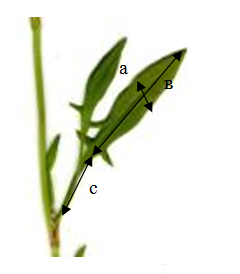 The characteristics should be observed on a fully developed leaf on the middle part of the main stem.Proposed new illustration:Ad. 15:  Stem leaf:  length of blade (b)Ad. 16:  Stem leaf:  width of blade (a)Ad. 17:  Stem leaf:  ratio length/ width of bladeAd. 18:  Stem leaf:  length of petiole (c)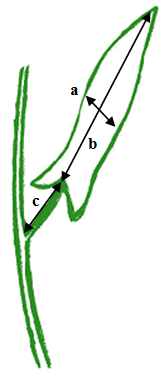 The characteristics should be observed on a fully developed leaf on the middle part of the main stem.[End of document]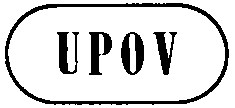 ETC-EDC/Jan15/25ORIGINAL:  EnglishDATE:  December 16, 2014INTERNATIONAL  FOR THE PROTECTION OF NEW VARIETIES OF PLANTS INTERNATIONAL  FOR THE PROTECTION OF NEW VARIETIES OF PLANTS INTERNATIONAL  FOR THE PROTECTION OF NEW VARIETIES OF PLANTS 